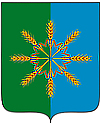 Администрация Новозыбковского районаПРОТОКОЛ № 1приема заявок и признание заявителей участниками аукциона на право заключения договорааренды земельного участка,  назначенного на 02 апреля 2018 года  на 11ч. 00 мин. г. Новозыбков                                                                                                     от  29 марта 2018 г.Председатель комиссии:  Хохлов А.Н.  – заместитель главы администрации                                                                             Новозыбковского района.  Члены комиссии:                              Хроменок П.А.      –  начальник отдела по управлению имуществом                                                                  и земельным отношениям, заместитель председателя;                           Янченко Т.В.        –    ведущий инспектор отдела по управлению имуществом и                                                                 земельным отношениям, секретарь комиссии;                           Селиванова О.В.   –   заведующая сектором бюджетного учета и отчетности                                                                 администрации района, член комиссии;                          Кухаришина А.Н. –     начальник финансового отдела администрации района;                          Станчак Е.Б.          –    юрисконсульт. Повестка дня:                                             -рассмотрение заявок на участие в аукционе на право заключения договора аренды  земельного участка под строительство многоквартирного жилого дома;-признание заявителей участниками аукциона на право заключения договора аренды  земельного участка под строительство многоквартирного жилого дома.      Администрация Новозыбковского района выставила на аукцион право заключения договора аренды  земельного участка под строительство многоквартирного жилого дома. Земельный участок из категории земель населённых пунктов, кадастровый номер 32:18: 0040102:845,  площадью 1489 (одна тысяча четыреста восемьдесят девять) квадратных метров, местоположение: Брянская область, Новозыбковский район, с. Замишево, ул. Манюковская, д. 10, разрешённое использование  - многоквартирные жилые дома.        Было подана и зарегистрирована 1 (одна) заявка.Постановили:Комиссия решила в связи с тем, что подана одна заявка на участие в аукционе, который назначен на 02 апреля 2018 г., в соответствии с пунктом 14 статьи 39.12  Земельного кодекса Российской Федерации, признать аукцион несостоявшимся с единственным участником.Председатель комиссии:  ________________ Хохлов А.Н. Члены комиссии               ________________  Хроменок П.А.                                           ________________  Янченко Т.В.                                           _________________ Кухаришина А.Н.                                            ________________  Селиванова О.В.                                             ________________  Станчак Е.Б.№п/пАдресРазрешенноеиспользованиеПло-щадь,кв.м.Началь-ная стои-мость,руб.Зада-ток,руб.Заявки подали(Ф.И.О., дата и время подачи заявок, число оплаты задатка)1с. Замишево,  ул. Маню-ковская, д. 10 Многоквартир-ные жилые дома14899500066500Заявка № 1 В 11 час. 40 мин 21.03.2018 г.ООО «Русский дом», ИНН 3241003677, КПП 324101001,ОГРН 1063241003869, плат. пор. № 288 от 16.03.2018г.внесен задаток в сумме 66500 руб.